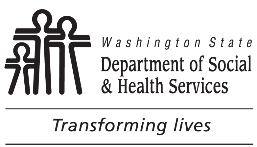 	Application for Transition from Group Home
	to Group Training HomeSection 1. RequirementsSection 1. RequirementsThis application is to be used when a currently licensed and certified Group Home wishes to transition to a Group Training Home.  Complete this application only if the following answers are yes:YES	NO		Applicant is currently certified as a Group Home.		Applicant has a current community residential services contract with Developmental Disabilities Administration (DDA) 		Applicant has a license as an Adult Family Home (AFH) or Assisted Living Facility (ALF).		The Group Home currently has no unpaid civil fines, stop placement, or provisional certification. Verify the following information is accurate: YES	NO		Applicant has not changed its UBI or EIN. 		No partner, officer, director or majority owner of applying entity has changed.		Applicant is not expanding program into another area of the state.		Applicant has the same administrator.		Applicant is not changing its name.This application is to be used when a currently licensed and certified Group Home wishes to transition to a Group Training Home.  Complete this application only if the following answers are yes:YES	NO		Applicant is currently certified as a Group Home.		Applicant has a current community residential services contract with Developmental Disabilities Administration (DDA) 		Applicant has a license as an Adult Family Home (AFH) or Assisted Living Facility (ALF).		The Group Home currently has no unpaid civil fines, stop placement, or provisional certification. Verify the following information is accurate: YES	NO		Applicant has not changed its UBI or EIN. 		No partner, officer, director or majority owner of applying entity has changed.		Applicant is not expanding program into another area of the state.		Applicant has the same administrator.		Applicant is not changing its name.Submitting ApplicationSubmitting ApplicationSubmit your application:For US Postal Mail:	For Federal Express:ALTSA BAAU	ALTSA BAAUPO BOX 45600	4450 10TH AVE SE (BLAKE WEST)OLYMPIA WA 98504-5600	LACEY WA 98503If you have questions about completing the application, please email the Business Analysis and Applications Unit (BAAU) at BAAU@dshs.wa.gov or call 360-725-2573, we will respond within 48 hours.Submit your application:For US Postal Mail:	For Federal Express:ALTSA BAAU	ALTSA BAAUPO BOX 45600	4450 10TH AVE SE (BLAKE WEST)OLYMPIA WA 98504-5600	LACEY WA 98503If you have questions about completing the application, please email the Business Analysis and Applications Unit (BAAU) at BAAU@dshs.wa.gov or call 360-725-2573, we will respond within 48 hours.	Application for Transition from Group Home
	to Group Training Home	Application for Transition from Group Home
	to Group Training Home	Application for Transition from Group Home
	to Group Training Home	Application for Transition from Group Home
	to Group Training Home	Application for Transition from Group Home
	to Group Training Home	Application for Transition from Group Home
	to Group Training HomeSection 2. Information about the Service ProviderSection 2. Information about the Service ProviderSection 2. Information about the Service ProviderSection 2. Information about the Service ProviderSection 2. Information about the Service ProviderSection 2. Information about the Service ProviderSection 2. Information about the Service ProviderNAME OF SERVICE PROVIDER (DOING BUSINESS AS) NAME OF SERVICE PROVIDER (DOING BUSINESS AS) NAME OF SERVICE PROVIDER (DOING BUSINESS AS) LICENSE NUMBERLICENSE NUMBERLICENSE NUMBERCERTIFICATION NUMBERBUSINESS STREET ADDRESS		CITY	STATE	ZIP CODEBUSINESS STREET ADDRESS		CITY	STATE	ZIP CODEBUSINESS STREET ADDRESS		CITY	STATE	ZIP CODEBUSINESS STREET ADDRESS		CITY	STATE	ZIP CODEBUSINESS STREET ADDRESS		CITY	STATE	ZIP CODEBUSINESS STREET ADDRESS		CITY	STATE	ZIP CODEBUSINESS STREET ADDRESS		CITY	STATE	ZIP CODEMAILING ADDRESS (IF DIFFERENT FROM ABOVE)	CITY	STATE	ZIP CODEMAILING ADDRESS (IF DIFFERENT FROM ABOVE)	CITY	STATE	ZIP CODEMAILING ADDRESS (IF DIFFERENT FROM ABOVE)	CITY	STATE	ZIP CODEMAILING ADDRESS (IF DIFFERENT FROM ABOVE)	CITY	STATE	ZIP CODEMAILING ADDRESS (IF DIFFERENT FROM ABOVE)	CITY	STATE	ZIP CODEMAILING ADDRESS (IF DIFFERENT FROM ABOVE)	CITY	STATE	ZIP CODEMAILING ADDRESS (IF DIFFERENT FROM ABOVE)	CITY	STATE	ZIP CODETELEPHONE NUMBERTELEPHONE NUMBERCONFIDENTIAL. FAX NUMBERCONFIDENTIAL. FAX NUMBERCONFIDENTIAL. FAX NUMBERCELL PHONE NUMBERCELL PHONE NUMBER7.	EMAIL ADDRESS7.	EMAIL ADDRESS7.	EMAIL ADDRESS8.	WEB SITE URL(enter NA if no Website)8.	WEB SITE URL(enter NA if no Website)8.	WEB SITE URL(enter NA if no Website)8.	WEB SITE URL(enter NA if no Website)Section 3. Legal Entity InformationSection 3. Legal Entity InformationSection 3. Legal Entity InformationSection 3. Legal Entity InformationSection 3. Legal Entity InformationSection 3. Legal Entity InformationSection 3. Legal Entity InformationLEGAL NAME OF ENTITYLEGAL NAME OF ENTITYLEGAL NAME OF ENTITYLEGAL NAME OF ENTITYLEGAL NAME OF ENTITYLEGAL NAME OF ENTITYLEGAL NAME OF ENTITYUBI NUMBER    -     -    UBI NUMBER    -     -    UBI NUMBER    -     -    EIN NUMBER   -      EIN NUMBER   -      EIN NUMBER   -      EIN NUMBER   -      Section 4. Notification of ChangeSection 4. Notification of ChangeSection 4. Notification of ChangeSection 4. Notification of ChangeSection 4. Notification of ChangeSection 4. Notification of ChangeSection 4. Notification of ChangeI am requesting that my Group Home be transitioned to a Group Training Home.  I am aware that I must relinquish my license as an ALF provider per WAC 388-78A-2783 or as an AFH provider under WAC 388-76-10050. I am aware that I must notify clients and legal representatives 30 days prior to the relinquishment of my license if this request is approved. (per WAC 388-78A-2710 for ALF or WAC 388-76-10210 for AFH) and will provide evidence of notification sent to clients and guardians. I am requesting that my Group Home be transitioned to a Group Training Home.  I am aware that I must relinquish my license as an ALF provider per WAC 388-78A-2783 or as an AFH provider under WAC 388-76-10050. I am aware that I must notify clients and legal representatives 30 days prior to the relinquishment of my license if this request is approved. (per WAC 388-78A-2710 for ALF or WAC 388-76-10210 for AFH) and will provide evidence of notification sent to clients and guardians. I am requesting that my Group Home be transitioned to a Group Training Home.  I am aware that I must relinquish my license as an ALF provider per WAC 388-78A-2783 or as an AFH provider under WAC 388-76-10050. I am aware that I must notify clients and legal representatives 30 days prior to the relinquishment of my license if this request is approved. (per WAC 388-78A-2710 for ALF or WAC 388-76-10210 for AFH) and will provide evidence of notification sent to clients and guardians. I am requesting that my Group Home be transitioned to a Group Training Home.  I am aware that I must relinquish my license as an ALF provider per WAC 388-78A-2783 or as an AFH provider under WAC 388-76-10050. I am aware that I must notify clients and legal representatives 30 days prior to the relinquishment of my license if this request is approved. (per WAC 388-78A-2710 for ALF or WAC 388-76-10210 for AFH) and will provide evidence of notification sent to clients and guardians. I am requesting that my Group Home be transitioned to a Group Training Home.  I am aware that I must relinquish my license as an ALF provider per WAC 388-78A-2783 or as an AFH provider under WAC 388-76-10050. I am aware that I must notify clients and legal representatives 30 days prior to the relinquishment of my license if this request is approved. (per WAC 388-78A-2710 for ALF or WAC 388-76-10210 for AFH) and will provide evidence of notification sent to clients and guardians. I am requesting that my Group Home be transitioned to a Group Training Home.  I am aware that I must relinquish my license as an ALF provider per WAC 388-78A-2783 or as an AFH provider under WAC 388-76-10050. I am aware that I must notify clients and legal representatives 30 days prior to the relinquishment of my license if this request is approved. (per WAC 388-78A-2710 for ALF or WAC 388-76-10210 for AFH) and will provide evidence of notification sent to clients and guardians. I am requesting that my Group Home be transitioned to a Group Training Home.  I am aware that I must relinquish my license as an ALF provider per WAC 388-78A-2783 or as an AFH provider under WAC 388-76-10050. I am aware that I must notify clients and legal representatives 30 days prior to the relinquishment of my license if this request is approved. (per WAC 388-78A-2710 for ALF or WAC 388-76-10210 for AFH) and will provide evidence of notification sent to clients and guardians. Section 5. Consent to Release and/or Use Confidential InformationSection 5. Consent to Release and/or Use Confidential InformationSection 5. Consent to Release and/or Use Confidential InformationSection 5. Consent to Release and/or Use Confidential InformationSection 5. Consent to Release and/or Use Confidential InformationSection 5. Consent to Release and/or Use Confidential InformationSection 5. Consent to Release and/or Use Confidential InformationI consent to the release and use of confidential information about me within the Department of Social and Health Services (DSHS) for purposes of certification.  I grant permission to DSHS and any agency, division, office, or the police to use my confidential information and disclose it to each other for these purposes.  Information may be shared verbally or by computer, mail, or hand delivery.I am aware that the department is required to respond to requests for disclosure of information from the public.  The department may only withhold information if a specific disclosure exemption exists.  (RCW 42.56, Chapter 388-101 WAC and Chapter 388-101D WAC).Completion of this form allows the use and sharing of confidential information within DSHS and with the individual applicant / agency for application processing purposes.  DSHS may disclose and receive confidential information from outside agencies, divisions, offices and/or the police.This consent is valid for as long as I am the person named in this application.  A copy of this form is valid for my permission to release and use this information.I consent to the release and use of confidential information about me within the Department of Social and Health Services (DSHS) for purposes of certification.  I grant permission to DSHS and any agency, division, office, or the police to use my confidential information and disclose it to each other for these purposes.  Information may be shared verbally or by computer, mail, or hand delivery.I am aware that the department is required to respond to requests for disclosure of information from the public.  The department may only withhold information if a specific disclosure exemption exists.  (RCW 42.56, Chapter 388-101 WAC and Chapter 388-101D WAC).Completion of this form allows the use and sharing of confidential information within DSHS and with the individual applicant / agency for application processing purposes.  DSHS may disclose and receive confidential information from outside agencies, divisions, offices and/or the police.This consent is valid for as long as I am the person named in this application.  A copy of this form is valid for my permission to release and use this information.I consent to the release and use of confidential information about me within the Department of Social and Health Services (DSHS) for purposes of certification.  I grant permission to DSHS and any agency, division, office, or the police to use my confidential information and disclose it to each other for these purposes.  Information may be shared verbally or by computer, mail, or hand delivery.I am aware that the department is required to respond to requests for disclosure of information from the public.  The department may only withhold information if a specific disclosure exemption exists.  (RCW 42.56, Chapter 388-101 WAC and Chapter 388-101D WAC).Completion of this form allows the use and sharing of confidential information within DSHS and with the individual applicant / agency for application processing purposes.  DSHS may disclose and receive confidential information from outside agencies, divisions, offices and/or the police.This consent is valid for as long as I am the person named in this application.  A copy of this form is valid for my permission to release and use this information.I consent to the release and use of confidential information about me within the Department of Social and Health Services (DSHS) for purposes of certification.  I grant permission to DSHS and any agency, division, office, or the police to use my confidential information and disclose it to each other for these purposes.  Information may be shared verbally or by computer, mail, or hand delivery.I am aware that the department is required to respond to requests for disclosure of information from the public.  The department may only withhold information if a specific disclosure exemption exists.  (RCW 42.56, Chapter 388-101 WAC and Chapter 388-101D WAC).Completion of this form allows the use and sharing of confidential information within DSHS and with the individual applicant / agency for application processing purposes.  DSHS may disclose and receive confidential information from outside agencies, divisions, offices and/or the police.This consent is valid for as long as I am the person named in this application.  A copy of this form is valid for my permission to release and use this information.I consent to the release and use of confidential information about me within the Department of Social and Health Services (DSHS) for purposes of certification.  I grant permission to DSHS and any agency, division, office, or the police to use my confidential information and disclose it to each other for these purposes.  Information may be shared verbally or by computer, mail, or hand delivery.I am aware that the department is required to respond to requests for disclosure of information from the public.  The department may only withhold information if a specific disclosure exemption exists.  (RCW 42.56, Chapter 388-101 WAC and Chapter 388-101D WAC).Completion of this form allows the use and sharing of confidential information within DSHS and with the individual applicant / agency for application processing purposes.  DSHS may disclose and receive confidential information from outside agencies, divisions, offices and/or the police.This consent is valid for as long as I am the person named in this application.  A copy of this form is valid for my permission to release and use this information.I consent to the release and use of confidential information about me within the Department of Social and Health Services (DSHS) for purposes of certification.  I grant permission to DSHS and any agency, division, office, or the police to use my confidential information and disclose it to each other for these purposes.  Information may be shared verbally or by computer, mail, or hand delivery.I am aware that the department is required to respond to requests for disclosure of information from the public.  The department may only withhold information if a specific disclosure exemption exists.  (RCW 42.56, Chapter 388-101 WAC and Chapter 388-101D WAC).Completion of this form allows the use and sharing of confidential information within DSHS and with the individual applicant / agency for application processing purposes.  DSHS may disclose and receive confidential information from outside agencies, divisions, offices and/or the police.This consent is valid for as long as I am the person named in this application.  A copy of this form is valid for my permission to release and use this information.I consent to the release and use of confidential information about me within the Department of Social and Health Services (DSHS) for purposes of certification.  I grant permission to DSHS and any agency, division, office, or the police to use my confidential information and disclose it to each other for these purposes.  Information may be shared verbally or by computer, mail, or hand delivery.I am aware that the department is required to respond to requests for disclosure of information from the public.  The department may only withhold information if a specific disclosure exemption exists.  (RCW 42.56, Chapter 388-101 WAC and Chapter 388-101D WAC).Completion of this form allows the use and sharing of confidential information within DSHS and with the individual applicant / agency for application processing purposes.  DSHS may disclose and receive confidential information from outside agencies, divisions, offices and/or the police.This consent is valid for as long as I am the person named in this application.  A copy of this form is valid for my permission to release and use this information.Section 6. Applicant CertificationSection 6. Applicant CertificationSection 6. Applicant CertificationSection 6. Applicant CertificationSection 6. Applicant CertificationSection 6. Applicant CertificationSection 6. Applicant CertificationI certify, under the penalty of perjury under the laws of the State of Washington and by my signature, that the information provided in this application and all additional documents and forms required for Certified Community Residential Services and Support Agency are true, complete, and accurate.  I understand that the department may obtain additional information, verification and/or documentation related to my answers or information.I understand and agree that the information I give to the department will be used to verify the information in this application. Any information I give to the department may be used by the department for this purpose.I certify, under the penalty of perjury under the laws of the State of Washington and by my signature, that the information provided in this application and all additional documents and forms required for Certified Community Residential Services and Support Agency are true, complete, and accurate.  I understand that the department may obtain additional information, verification and/or documentation related to my answers or information.I understand and agree that the information I give to the department will be used to verify the information in this application. Any information I give to the department may be used by the department for this purpose.I certify, under the penalty of perjury under the laws of the State of Washington and by my signature, that the information provided in this application and all additional documents and forms required for Certified Community Residential Services and Support Agency are true, complete, and accurate.  I understand that the department may obtain additional information, verification and/or documentation related to my answers or information.I understand and agree that the information I give to the department will be used to verify the information in this application. Any information I give to the department may be used by the department for this purpose.I certify, under the penalty of perjury under the laws of the State of Washington and by my signature, that the information provided in this application and all additional documents and forms required for Certified Community Residential Services and Support Agency are true, complete, and accurate.  I understand that the department may obtain additional information, verification and/or documentation related to my answers or information.I understand and agree that the information I give to the department will be used to verify the information in this application. Any information I give to the department may be used by the department for this purpose.I certify, under the penalty of perjury under the laws of the State of Washington and by my signature, that the information provided in this application and all additional documents and forms required for Certified Community Residential Services and Support Agency are true, complete, and accurate.  I understand that the department may obtain additional information, verification and/or documentation related to my answers or information.I understand and agree that the information I give to the department will be used to verify the information in this application. Any information I give to the department may be used by the department for this purpose.I certify, under the penalty of perjury under the laws of the State of Washington and by my signature, that the information provided in this application and all additional documents and forms required for Certified Community Residential Services and Support Agency are true, complete, and accurate.  I understand that the department may obtain additional information, verification and/or documentation related to my answers or information.I understand and agree that the information I give to the department will be used to verify the information in this application. Any information I give to the department may be used by the department for this purpose.I certify, under the penalty of perjury under the laws of the State of Washington and by my signature, that the information provided in this application and all additional documents and forms required for Certified Community Residential Services and Support Agency are true, complete, and accurate.  I understand that the department may obtain additional information, verification and/or documentation related to my answers or information.I understand and agree that the information I give to the department will be used to verify the information in this application. Any information I give to the department may be used by the department for this purpose.SIGNATURE OF APPLICANT	DATESIGNATURE OF APPLICANT	DATESIGNATURE OF APPLICANT	DATESIGNATURE OF APPLICANT	DATEPRINT NAMEPRINT NAMEPRINT NAME